令和５年度茨城県肝炎医療コーディネーター養成講習会（WEB配信）患者さんや住民の方などに対し，ウイルス性肝炎に関する正しい知識の普及啓発
や，肝炎ウイルス検査の受検勧奨や医療費助成制度等の案内等の支援を行うため
の講習会を開催します。なお，今年度の開催は，今回のみとなります。■配信期間　　令和５年11月2４日（金）午前10時から
令和５年12月７日（木）午後５時まで（講義時間：約160分）■対 象 者　　企業・医療機関・福祉施設・市町村・保健所等に従事する方，肝炎患者の方及びそのご家族 等 （職種は問いません）■受 講 料　　無料■申込方法　　令和5年11月６日（月）までに，下記URL又は二次元コード(Google Form)から申込み■申 込 先　　東京医科大学茨城医療センター（茨城県肝疾患診療連携拠点病院）https://forms.gle/q2ayhK11Cuwchw1d6お申込みにあたってのお願い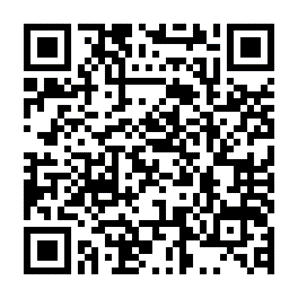 ＊申込みをされた方へは，東京医科大学茨城医療センター担当者から視聴方法等をメールにてご連絡します。なお,講義は「YouTube」により配信する予定です。＊平成30 年度に認定を受けた方は，更新する場合，今回の受講が必要となり　　ます。今回受講される場合は，確認試験が免除されます。 　　　　　　　　　　　　＊受講者アンケートにより受講確認を行いますので、受講後はアンケートの提出をお願いいたします。※アンケートの提出がない場合認定証を発行できません。■お問い合わせ先東京医科大学茨城医療センター（茨城県肝疾患診療連携拠点病院）電話：０２９－８８７－１１６１（担当：総務課　若松）本講習を修了された方（新規の方のみ確認試験あり）は，『茨城県肝炎医療コーディネーター』（有効期間５年）に認定されます。なお，県では，ウイルス性肝炎患者やその家族等を支援するため，『茨城県肝炎対策指針』において，全ての肝疾患専門医療機関，市町村，保健所に令和５年度末までに肝炎医療コーディネーターを１名以上配置することを目標としています。なお，肝疾患専門医療機関については，肝炎医療コーディネーターの配置が登録及び更新の要件となっています。（令和５年度末までの経過措置あり）